МУНИЦИПАЛЬНОЕ ДОШКОЛЬНОЕ ОБРАЗОВАТЕЛЬНОЕ БЮДЖЕТНОЕ УЧРЕЖДЕНИЕДЕТСКИЙ САД ОБЩЕРАЗВИВАЮЩЕГО ВИДА № 139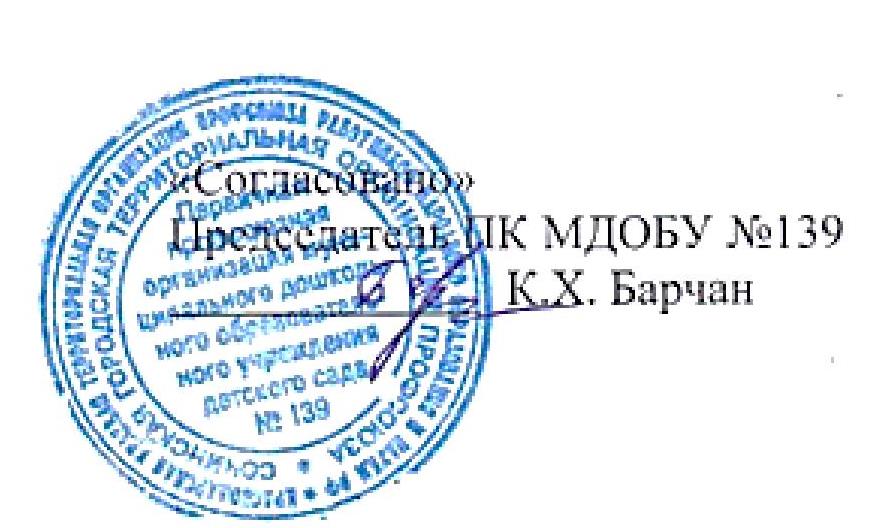 ПОЛОЖЕНИЕоб организации контрольно-пропускного режима в учрежденииг. Сочи2016__ г.1. ОБЩИЕ ПОЛОЖЕНИЯ1.1. Настоящим Положением определяется организация и порядок осуществления пропускного режима в Муниципальное дошкольное образовательное бюджетное учреждение детский сад общеразвивающего вида № 139 г.Сочи в целях обеспечения общественной безопасности, предупреждения возможных террористических, экстремистских акций и других противоправных проявлений в отношении воспитанников, педагогических работников и технического персонала ДОУ.1.2. Положение устанавливает порядок доступа сотрудников, воспитанников и их родителей (законных представителей), посетителей на территорию и в здание ДОУ, а также порядок въезда и выезда автотранспорта.1.3. Пропускной режим в дневное время в ДОУ осуществляется: охранником с понедельника по пятницу, с 07ч. 30 мин. до 18 ч. 00 мин.         1.4. Пропускной режим в ночное время, в выходные и праздничные дни в учреждении осуществляется охранником ООО    ЧОП  «ГарантН», директор - В.В.Паркин, лицензия № 68 от 24 марта 2017 года действительна до 26 декабря 2018 года только с распоряжения заведующей ДОУ.1.5. Лицо, ответственное за организацию и обеспечение контрольно-пропускного режима на территории ДОУ, назначается приказом заведующего.2. ОРГАНИЗАЦИЯ ПРОПУСКНОГО РЕЖИМА2.1. Доступ на территорию и в здание ДОУ разрешается:- работникам с 7.00 до 18.00;- воспитанникам и их родителям (законным представителям) с 7.30 до 18.00;- посетителям с 8.30 до 17.00.2.2. Вход воспитанников в ДОУ  осуществляется в сопровождении родителей по предъявлению пропуска.2.3. Педагогические работники и технический персонал ДОУ пропускаются на территорию ДОУ без записи в журнале регистрации посетителей.2.4. Посетители (посторонние лица) пропускаются в ДОУ на основании паспорта или иного документа, удостоверяющего личность с обязательной фиксацией данных документа в журнале регистрации посетителей (паспортные данные, время прибытия, время убытия, к кому прибыл, цель посещения ДОУ).Журнал регистрации посетителей заводится в начале учебного года (1 сентября) и ведется до начала нового учебного года (31 августа следующего года). Журнал должен быть прошит, страницы в нем пронумерованы. На первой странице журнала делается запись о дате его заведения.Замена, изъятие страниц из журнала регистрации посетителей запрещены.2.5. Допуск на территорию и в здание ДОУ в рабочие дни с 18.00 до 07.30, в выходные и праздничные дни осуществляется с письменного разрешения заведующей ДОУ.2.6. При выполнении в учреждении строительных и ремонтных работ, допуск рабочих осуществляется по списку подрядной организации, согласованному с руководителем ДОУ с обязательным уведомлением территориального подразделения УВД. Производство работ осуществляется под контролем специально назначенного приказом руководителя представителя администрации ДОУ. 2.7. Посетитель, после записи его данных в журнале регистрации посетителей, перемещается по территории ДОУ в сопровождении дежурного педагогического работника или педагогического работника, к которому прибыл посетитель.2.8. Проход родителей, сопровождающих детей и забирающих их из ДОУ, осуществляется без записи в журнал учета посетителей и предъявления документа, удостоверяющего личность.2.9. Нахождение участников образовательного процесса на территории объекта после окончания смены и рабочего дня без соответствующего разрешения руководства ДОУ запрещается.2.10. Пропуск автотранспорта.2.10.1. Пропуск автотранспорта на территорию объекта осуществляется после его  записи в журнале регистрации автотранспорта лицом, ответственным за пропуск автотранспорта. Стоянка личного транспорта педагогического и технического персонала ДОУна его территории осуществляется только с разрешения руководителя ДОУ и в специально оборудованном (отведенном) месте. После окончания рабочего дня и в ночное время стоянка автотранспорта в образовательном учреждении запрещается.2.10.2. В выходные, праздничные дни и в ночное время допуск автотранспорта на территорию объекта осуществляется с письменного разрешения руководителя ДОУ или лица, его замещающего, с обязательным указанием фамилий ответственных, времени нахождения автотранспорта на территории ДОУ, цели нахождения. 2.10.3. Обо всех случаях длительного нахождения на территории или в непосредственной близости от ДОУ, транспортных средств, вызывающих подозрение, ответственный за пропускной режим информирует руководителя ДОУ (лицо, его замещающее) и при необходимости, по согласованию с руководителем ДОУ (лицом, его замещающим) информирует территориальный орган внутренних дел.2.10.4. Данные о въезжающем на территорию образовательного ДОУ автотранспорте фиксируются в журнале регистрации автотранспорта.2.10.5. В случае если с водителем в автомобиле есть пассажир, к нему предъявляются требования по пропуску в ДОУ посторонних лиц. Допускается фиксация данных о пассажире в журнале регистрации автотранспорта.3. ОБЯЗАННОСТИ УЧАСТНИКОВ ВОСПИТАТЕЛЬНОГО И ОБРАЗОВАТЕЛЬНОГО ПРОЦЕССА, ПОСЕТИТЕЛЕЙ ПРИ ОСУЩЕСТВЛЕНИИ КОНТРОЛЬНО-ПРОПУСКНОГО РЕЖИМА3.1. Руководитель ДОУ обязан:- издавать приказы, инструкции, необходимые для осуществления контрольно- пропускного режима;- вносить изменения в Положение для улучшения контрольно-пропускного режима;- определять порядок контроля и назначать лиц, ответственных за организацию контрольно-пропускного режима;- осуществлять оперативный контроль выполнения Положения, работы ответственных лиц, дежурных администраторов и др.3.2. Заведующий хозяйством обязан:- обеспечивать исправное состояние домофона, электронной системы входной двери;- рабочее состояние системы освещения;- свободный доступ к аварийным и запасным выходам;- исправное состояние дверей, окон, замков, задвижек, ворот, калиток, крыши и т. д.;- рабочее состояние аварийной подсветки в указателях маршрутов эвакуации;- осуществлять контроль выполнения Положения всеми участниками образовательного процесса.3.3. Дежурный администратор (охранник, дежурный воспитатель) обязан:- осуществлять контроль допуска родителей (законных представителей) воспитанников, посетителей в здание ДОУ и въезда автотранспорта на территорию;- проводить обход территории и здания в течение дежурства с целью выявления нарушений правил безопасности, делать записи в Журнале обхода территории;- контролировать соблюдение Положения работниками и посетителями ДОУ;- при необходимости (обнаружение подозрительных лиц, взрывоопасных илиподозрительных предметов и т. д.) принимать решения и руководить действиями по предотвращению чрезвычайных ситуаций (согласно инструкциям по пожарной безопасности, гражданской обороне, охране жизни и здоровья детей и т. д.);- выявлять лиц, пытающихся в нарушение установленных правил проникнуть на территорию ДОУ, совершить противоправные действия в отношении воспитанников, работников, посетителей, имущества и оборудования ДОУ. В необходимых случаях с помощью средств связи подавать сигнал правоохранительным органам, вызывать группу задержания вневедомственной охраны.3.4. Сотрудники охраны обязаны:- проводить обход территории и здания ДОУ в течение дежурства с целью выявления нарушений правил безопасности, делать записи в Журнале обхода территории;- при необходимости (обнаружение подозрительных лиц, взрывоопасных или подозрительных предметов и т. д.) принимать решения и руководить действиями по предотвращению чрезвычайных ситуаций (согласно инструкциям по пожарной безопасности, гражданской обороне, охране жизни и здоровья детей и т. д.);- выявлять лиц, пытающихся в нарушение установленных правил проникнуть на территорию ДОУ, совершить противоправные действия в отношении воспитанников, работников и посетителей, имущества и оборудования ДОУ. В необходимых случаях с помощью средств связи подавать сигнал правоохранительным органам, вызывать вневедомственную охрану;- исключить доступ в ДОУ работников, воспитанников и их родителей (законных представителей), посетителей в рабочие дни с 18.00 до 07.30, в выходные и праздничные дни (за исключением лиц, допущенных по письменному разрешению руководителя ДОУ или его заместителя).3.5. Работники ДОУ обязаны:- осуществлять контроль за пришедшими к ним посетителями на протяжении всего времени нахождения в здании и на территории ДОУ;- проявлять бдительность при встрече посетителей в здании и на территории ДОУ (уточнять, к кому пришли, провожать до места назначения и перепоручать другому сотруднику);- следить, чтобы основные и запасные выходы из групп, кухни были всегда закрыты;- при связи по домофону с родителями (законными представителями) или посетителями спрашивать фамилию, имя, отчество; цель визита; номер и название группы; фамилию, имя, отчество необходимого работника ДОУ; фамилию, имя, дату рождения ребенка.3.6. Родители (законные представители) воспитанников обязаны:- приводить и забирать детей лично;- осуществлять вход в ДОУ и выход из него только через центральный или групповые входы;- для доступа в ДОУ связываться с группой или кабинетом через домофон и отвечать на необходимые вопросы;- при входе в здание проявлять бдительность и не пропускать посторонних лиц (либо сообщать о них сотрудникам ДОУ).3.7. Посетители обязаны:- представляться, если работники ДОУ интересуются личностью и целью визита;- после выполнения цели посещения выходить через центральный вход;- не вносить в ДОУ объемные сумки, коробки, пакеты и т. д.3.8. Работникам ДОУ запрещается:- нарушать требования Положения;- оставлять без присмотра воспитанников, имущество и оборудование ДОУ;- оставлять незапертыми двери, окна, фрамуги, калитки, ворота и т. д.;- впускать на территорию и в здание неизвестных лиц и лиц, не участвующих в воспитательном и образовательном процессе (родственников, друзей, знакомых и т. д.);- оставлять без сопровождения посетителей ДОУ;- находится на территории и в здании ДОУ в нерабочее время, выходные и праздничные дни без разрешения руководителя ДОУ.3.9. Родителям (законным представителям) воспитанников запрещается:- нарушать требования Положения;- оставлять без сопровождения или присмотра своих детей;- оставлять открытыми двери в здание ДОУ и группу;- пропускать через центральный вход подозрительных лиц;- входить в здание ДОУ через запасные выходы.4. ОТВЕТСТВЕННОСТЬ УЧАСТНИКОВ ВОСПИТАТЕЛЬНОГО И ОБРАЗОВАТЕЛЬНОГО ПРОЦЕССА ЗА НАРУШЕНИЕ КОНТРОЛЬНО-ПРОПУСКНОГО РЕЖИМА4.1. Работники ДОУ несут ответственность:- за невыполнение требований Положения;- допуск на территорию и в здание ДОУ посторонних лиц;- халатное отношение к имуществу ДОУ.4.2. Родители (законные представители) воспитанников и другие посетители несут ответственность:- за невыполнение требований Положения;- нарушение правил безопасного пребывания детей в ДОУ;- нарушение условий договора с ДОУ;- халатное отношение к имуществу ДОУ.Лист ознакомленияСОГЛАСОВАНО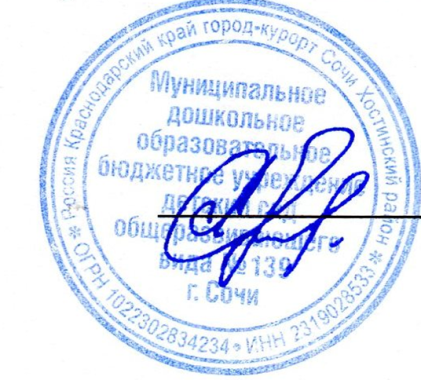 УТВЕРЖДАЮПредседательЗаведующийпрофсоюзного комитетаМДОБУ № 139______________К.Х.Барчан  ______________ С.Г.Прудникова «___» ____________ 20___ г.«_31. 05. 2016г.__»  №4№ п/пФ.И.О.ДолжностьПодписьДата